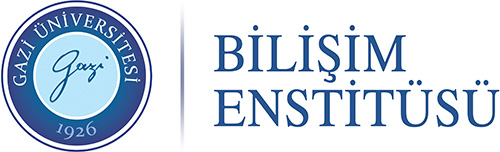 KRİTER, KONTENJAN ve MÜLAKAT JÜRİLERİKRİTER, KONTENJAN ve MÜLAKAT JÜRİLERİKRİTER, KONTENJAN ve MÜLAKAT JÜRİLERİKRİTER, KONTENJAN ve MÜLAKAT JÜRİLERİKRİTER, KONTENJAN ve MÜLAKAT JÜRİLERİKRİTER, KONTENJAN ve MÜLAKAT JÜRİLERİKRİTER, KONTENJAN ve MÜLAKAT JÜRİLERİKRİTER, KONTENJAN ve MÜLAKAT JÜRİLERİKRİTER, KONTENJAN ve MÜLAKAT JÜRİLERİAnabilim DalıAnabilim DalıAkademik DönemAkademik Dönem2020 - 2021 Eğitim-Öğretim Yılı Güz Yarıyılı2020 - 2021 Eğitim-Öğretim Yılı Güz Yarıyılı2020 - 2021 Eğitim-Öğretim Yılı Güz Yarıyılı2020 - 2021 Eğitim-Öğretim Yılı Güz Yarıyılı2020 - 2021 Eğitim-Öğretim Yılı Güz Yarıyılı2020 - 2021 Eğitim-Öğretim Yılı Güz Yarıyılı2020 - 2021 Eğitim-Öğretim Yılı Güz YarıyılıKontenjanlar - KriterlerKontenjanlar - KriterlerKontenjanlar - KriterlerTezli Yüksek LisansTezli Yüksek LisansTezsiz Yüksek Lisans Örgün EğitimTezsiz Yüksek Lisans Örgün EğitimTezsiz Yüksek LisansUzaktan ÖğretimDoktoraT.C. Uyruklu Öğrenci KontenjanıT.C. Uyruklu Öğrenci KontenjanıT.C. Uyruklu Öğrenci KontenjanıLisans Mezuniyet NotuLisans Mezuniyet NotuLisans Mezuniyet Notu(Asgari 2,29 ve üzeri olmalı)-Yüksek Lisans Mezuniyet NotuYüksek Lisans Mezuniyet NotuYüksek Lisans Mezuniyet Notu-----ALES PuanıSayısal  / Sözel / Eşit AğırlıkALES PuanıSayısal  / Sözel / Eşit AğırlıkALES PuanıSayısal  / Sözel / Eşit AğırlıkYabancı Dil PuanıYabancı Dil PuanıYabancı Dil PuanıTezli Yüksek Lisans - Mülakat JürileriTezli Yüksek Lisans - Mülakat JürileriTezli Yüksek Lisans - Mülakat JürileriTezli Yüksek Lisans - Mülakat JürileriDoktora - Mülakat JürileriDoktora - Mülakat JürileriDoktora - Mülakat JürileriDoktora - Mülakat JürileriDoktora - Mülakat JürileriSıra NoUnvanı Adı SoyadıUnvanı Adı SoyadıUnvanı Adı SoyadıSıra NoSıra NoUnvanı Adı SoyadıUnvanı Adı SoyadıUnvanı Adı Soyadı111222333444555İmzaİmzaİmzaİmzaİmzaİmza                                        ……/…../2020                                        ……/…../2020                                        ……/…../2020İmzaİmzaİmzaİmzaİmzaİmzaUnvanı Adı Soyadı :…………………………………………….Unvanı Adı Soyadı :…………………………………………….Unvanı Adı Soyadı :…………………………………………….Unvanı Adı Soyadı :…………………………………………….Unvanı Adı Soyadı :…………………………………………….Unvanı Adı Soyadı :…………………………………………….Unvanı Adı Soyadı :…………………………………………….Unvanı Adı Soyadı :…………………………………………….Unvanı Adı Soyadı :…………………………………………….……………………Anabilim Dalı Başkanı……………………Anabilim Dalı Başkanı……………………Anabilim Dalı Başkanı……………………Anabilim Dalı Başkanı……………………Anabilim Dalı Başkanı……………………Anabilim Dalı Başkanı……………………Anabilim Dalı Başkanı……………………Anabilim Dalı Başkanı……………………Anabilim Dalı Başkanı